Vadovaudamasi Lietuvos Respublikos vietos savivaldos įstatymo 16 straipsnio 2 dalies 37 punktu ir 18 straipsnio 1 dalimi, Ukmergės rajono savivaldybės taryba  n u s p r e n d ž i a:1. Nustatyti Ukmergės kraštotyros muziejaus teikiamų paslaugų kainas (pagal priedą).2. Pripažinti netekusiu galios Ukmergės rajono savivaldybės tarybos 2020 m. gruodžio 21 d. sprendimo Nr. 7-290 „Dėl Ukmergės kraštotyros muziejaus teikiamų paslaugų kainų nustatymo“ 1 punktą.3. Nustatyti, kad sprendimas įsigalioja nuo 2022 metų vasario 1 d.Savivaldybės meras				Rolandas JanickasUkmergės rajono savivaldybės tarybos 2022 m. sausio 27 d. sprendimo Nr. 7-13priedasUKMERGĖS KRAŠTOTYROS MUZIEJAUS TEIKIAMOS PASLAUGOS, JŲ KAINOS IR PASLAUGŲ TEIKIMO TVARKA1 priedasEDUKACINIAI UŽSIĖMIMAI UKMERGĖS KRAŠTOTYROS MUZIEJUJEIstorinės krypties edukacinės programos:Etnografinės krypties edukacinės programos:2 priedasEDUKACINIAI UŽSIĖMIMAI UŽUGIRIO SKYRIUJE EDUKACIJŲ CENTREKulinarinio paveldo edukacinės programosIstorinės krypties edukacinės programos:3 priedasUžugirio (A. Smetonos) dvaro pirties edukacinės programos:*Pastabos:1. Remiantis Lietuvos Respublikos kultūros ministro 2018 m. gruodžio 20 d. įsakymu Nr. ĮV-985, „Dėl muziejų lankymo nuolaidų nustatymo“, ekspozicijų lankymo bilietui taikoma 50  procentų nuolaida:Lietuvos Respublikos, kitų Europos Sąjungos valstybių narių ir Europos ekonominės erdvės valstybių mokiniams, kurie mokosi pagal bendrojo ugdymo programas (išskyrus pilnamečius asmenis, kurie mokosi pagal suaugusiųjų pradinio, pagrindinio, vidurinio ugdymo programas) grupinio mokymosi forma kasdieniu mokymo proceso organizavimo būdu ir pavienio mokymosi forma savarankišku mokymo proceso organizavimo būdu, bendrojo ugdymo mokyklų mokiniams, kurie mokosi pagal specializuoto ugdymo krypties programas;1.2. Aukštųjų mokyklų studentams, studijuojantiems pagal nuolatinę arba dieninę studijų formą, Lietuvos Respublikos, kitų Europos Sąjungos valstybių narių ir Europos ekonominės erdvės valstybių piliečiams, studijuojantiems Europos Sąjungos valstybių narių ar Europos ekonominės erdvės valstybių aukštosiose mokyklose pagal nuolatinę arba dieninę studijų formą, taip pat mokiniams, kurie mokosi pagal formaliojo profesinio mokymo programas grupinio mokymosi forma kasdieniu mokymo proceso organizavimo būdu ir pavienio mokymosi forma savarankišku mokymo proceso organizavimo būdu;nuolatinės privalomosios karo tarnybos kariams, kariams savanoriams;1.3. asmenims, kuriems nustatytas 30–55 proc. darbingumo lygis;nuolatinės privalomosios karo tarnybos kariams, kariams savanoriams;asmenims, kuriems sukako valstybinio socialinio draudimo senatvės pensijos amžius (iki 80 metų);nuo 1939–1990 metų okupacijų nukentėjusiems asmenims – politiniams kaliniams ir tremtiniams, buvusiems getų, koncentracijos ar kitokio tipo prievartinių stovyklų kaliniams;Lietuvos Respublikos nepriklausomybės gynėjams, nukentėjusiems nuo 1991 m. sausio 11–13 d. ir po to vykdytos SSRS agresijos;pasipriešinimo 1940–1990 metų okupacijoms dalyviams – kariams savanoriams, ir laisvės kovų dalyviams.2. Remiantis Lietuvos Respublikos kultūros ministro 2018 m. gruodžio 20 d. įsakymu Nr. ĮV-985, „Dėl muziejų lankymo nuolaidų nustatymo“, leisti muziejaus ekspozicijas lankyti nemokamai:ikimokyklinio amžiaus vaikams;našlaičiams ir tėvų globos netekusiems vaikams;asmenims, kuriems nustatytas neįgalumo lygis arba kuriems nustatytas 25 proc. ir mažesnis darbingumo lygis, arba specialiųjų poreikių lygis ir juos lydintiems asmenims (vienam asmeniui – vienas lydintysis);asmenims, kuriems sukako 80 metų ir vyresniems;Lietuvos muziejų darbuotojams;Tarptautinės muziejų tarybos (ICOM) nariams.3. Remiantis Lietuvos Respublikos kultūros ministro 2018 m. lapkričio 8 d. įsakymu Nr. ĮV-797, „Dėl moksleivių ir socialinę atskirtį patiriančių piliečių nemokamo muziejų lankymo modelio ir jo įgyvendinimo koncepcijos patvirtinimo“, leisti kiekvieną paskutinį mėnesio sekmadienį nemokamai lankyti muziejų nuolatines ekspozicijas:3.1. pagal šį modelį muziejų lankymas paskutinį mėnesio sekmadienį nemokamas.Nuolaidos ir lengvatos taikomos tik lankytojui pateikus teisę į nuolaidą patvirtinantį dokumentą, įrodantį pažymėjimą nurodytoms asmenų grupėms, išskyrus ikimokyklinio amžiaus vaikams ir visiems lankytojams kiekvieno mėnesio paskutinį sekmadienį.__________________________________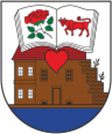 UKMERGĖS RAJONO SAVIVALDYBĖSTARYBASPRENDIMASDĖL UKMERGĖS KRAŠTOTYROS MUZIEJAUS TEIKIAMŲ PASLAUGŲ KAINŲ NUSTATYMO2022 m. sausio 27 d. Nr. 7-13UkmergėEil. Nr.Paslaugos pavadinimasMato vnt.Kaina (eurais)Paslaugos teikimo tvarka1.Muziejaus ir jo padalinių (Siesikų pilies,  Prezidento A. Smetonos dvaro, Užugirio mokyklos – muziejaus, lankymas įsigyjant bilietą:*AsmuoLankytojas įsigyja nustatytos  vertės bilietą (kasos aparato kvitą) kasoje.1.1.suaugusiemsAsmuo4,001.2.moksleiviams, studentams, tremtiniams, asmenims, kuriems sukako valstybinio socialinio draudimo senatvės pensijos amžius (iki 80  metų) ir kt.Asmuo2,002018-12-20 Lietuvos Respublikos kultūros ministro  įsakymas Nr. ĮV-985 „Dėlmuziejų lankymo nuolaidų nustatymo“1.3.Veprių muziejaus lankymas suaugusiemsAsmuo2,001.4.Veprių muziejaus lankymas moksleiviams, studentams, tremtiniams, asmenims, kuriems sukako valstybinio socialinio draudimo senatvės pensijos amžius (iki 80  metų) ir kt.Asmuo1,002018-12-20 Lietuvos Respublikos kultūros ministro  įsakymas Nr. ĮV-985 „Dėlmuziejų lankymo nuolaidų  nustatymo“1.5.Apžvalgos bokšto lankymasAsmuo1,001.6.Parodų lankymas Ukmergės kraštotyros muziejaus centriniame pastate (Kęstučio a. 9, Ukmergė)nemokamaiTik parodų (be ekspozicijos) lankymas2.Gido paslaugos (ekskursijų vedimas):GrupėGido paslaugos užsakomos iš anksto. Už paslaugą sumokama       kasoje arba bankiniu pavedimu.2.1.Ekskursija po muziejaus ekspozicijas (1,5   val. lietuvių kalba)Iki 15 asm. grupėGrupei 25,00Kiekvienas ekskursijos dalyvis įsigyja ir lankytojo bilietą2.2.Ekskursija po muziejaus ekspozicijas (1,5   val. anglų, rusų kalbomis)Iki 15 asm. grupėGrupei 30,00Kiekvienas ekskursijos dalyvis įsigyja ir lankytojo bilietą2.3.Apžvalginė ekskursija po Ukmergės miestą  (2 val. lietuvių kalba)Iki 20 asm. grupėNuo 20 iki 30 asm. grupėNuo 30 iki 40 asm. grupėGrupei 40,00Grupei 50,00Grupei 60,002.4.Apžvalginė ekskursija po Ukmergės miestą  (2 val. anglų, rusų kalbomis)Iki 20 asm. grupėNuo 20 iki 30 asm. grupėNuo 30 iki 40 asm. grupėGrupei 45,00Grupei 55,00Grupei 65,002.5.Ekskursija „Dainuojantys Ukmergės balandžiai“ (1,5 val. lietuvių kalba)Iki 20 asm. grupėNuo 20 iki 30 asm. grupėNuo 30 iki 40 asm. grupėGrupei 25,00Grupei 30,00Grupei 40,002.6.Ekskursija „Dainuojantys Ukmergės balandžiai“ (1,5 val. anglų, rusų kalbomis)Iki 20 asm. grupėNuo 20 iki 30 asm. grupėNuo 30 iki 40 asm. grupėGrupei 30,00Grupei 35,00Grupei 45,002.7.Ekskursija „Žydų paveldas Ukmergėje“ (2 val. lietuvių kalba)Iki 20 asm. grupėNuo 20 iki 30 asm. grupėNuo 30 iki 40 asm. grupėGrupei 40,00Grupei 50,00Grupei 60,002.8.Ekskursija „Žydų paveldas Ukmergėje“ (2 val. anglų, rusų kalbomis)Iki 20 asm. grupėNuo 20 iki 30 asm. grupėNuo 30 iki 40 asm. grupėGrupei 45,00Grupei 55,00Grupei 65,002.9.Ekskursija po Siesikų pilį (1,5 val. lietuvių kalba)Iki 40  asm. grupėGrupei 25,00Kiekvienas ekskursijos dalyvis įsigyja ir lankytojo bilietą2.10.Ekskursija po Prezidento A. Smetonos  dvaro rūmus (1,5 val. lietuvių kalba)Iki 20  asm. grupėGrupei 25,00Kiekvienas ekskursijos dalyvis įsigyja ir lankytojo bilietą2.11.Ekskursija po Užugirio mokyklą – muziejų (1,5 val. lietuvių kalba)Iki 20  asm. grupėGrupei 25,00Kiekvienas ekskursijos dalyvis įsigyja ir lankytojo bilietą2.12.Ekskursija po Veprių krašto muziejų (1 val.  lietuvių kalba)Iki 15 asm. grupėGrupei 12,00Kiekvienas ekskursijos dalyvis įsigyja ir lankytojo bilietą2.13.Apžvalginė ekskursija po Veprių miestelio istorines vietas (1,5 val. lietuvių kalba)Iki 20  asm. grupėGrupei 30,002.14.Veprių turistinio sakralinio paveldo lankymas (3 val. lietuvių kalba)Iki 20  asm. grupėGrupei 60,002.15.Ekskursijos „Ukmergės dvarų žiedas“ (1 dienos) organizavimas ir vedimas (lietuvių kalba)Iki 50 asm. grupėGrupei 70,002.16Ekskursijos „Ukmergės dvarų žiedas“ (2 dienų) organizavimas ir vedimas (lietuvių kalba)Iki 50 asm. grupėGrupei 120,003.Edukacijos:grupėUžsakomos iš anksto. Už paslaugą sumokama kasoje ar bankiniu pavedimu3.1.Edukacijos Ukmergės kraštotyros muziejuje (nurodytos 1 priede)Nuo 10 iki 25 asm.3,00 asmeniui10–25 asm. grupė,kaina nurodyta 1 priede3.2.Paskaita apie Ukmergės miesto istoriją(1 val. lietuvių k.)Iki 20 asmenų grupėGrupei 40,003.3.Edukacijos Užugirio skyriaus edukacijų centre (žr. priede Nr. 2)Iki 30 asm. grupėPavadinimai ir kainos nurodyti 2 priede3.4.Paskaita „Tarpukario viliojimo menosubtilybės“ Prezidento A. Smetonos dvare  (1 val. lietuvių kalba)Iki 30 asm. grupėGrupei 40,00Kiekvienas dalyvis įsigyja ir lankytojo bilietą3.5.Edukacijos Užugirio (Prezidento A. Smetonos) dv. pirtyje (nurodytos 3 priede)nuo 4 iki 8 asm. grupėPavadinimai ir kainos nurodyti 3 priede3.6.Paskaitų ciklas „Siesikų dvaro paslaptys“      (1,5 val. lietuvių kalba)Iki 20 asm. grupėGrupei 40,00Kiekvienas dalyvis įsigyja ir lankytojo bilietą3.7.Edukacija Veprių krašto muziejuje „Atrask legendomis apipintą Veprių kraštą“Iki 15 asm. grupė4,00 asmeniui4.Pastatų, patalpų, lauko ekspozicijų nuoma:4.1.Ukmergės kraštotyros muziejaus centrinio pastato (Kęstučio a. 9, Ukmergė) salė 1 val.30,00Kiekviena papildoma val. – 20,004.2.Daugiafunkcė salė Tolerancijos centre (Vasario 16-osios g. 11, Ukmergė)1 val.10,004.3.Edukacinės patalpos (virtuvėlė, amatų    dirbtuvė) Tolerancijos centre (Vasario 16-osios g. 11, Ukmergė) 1 val.7,004.4.Klasės (fotografijos, tekstilės, muzikos)         Tolerancijos centre (Vasario 16-osios g. 11, Ukmergė)1 val.5,004.5.Prezidento A. Smetonos dvaro rūmų (Dvaro g. 3, Užulėnis) ovalinė salė1 val.30,00Kiekviena papildoma valanda – 20,004.7.Prezidento A. Smetonos dvaro rūmų (Dvaro g. 3, Užulėnis) teritorijos (parko, sodo) dalis lauko renginiui1 val.Iki 20 asmenųNuo 20 iki 50 asmenųVirš 50 asmenų20,0030,0050,00Kiekviena papildoma val. – 10,00.Išnuomota teritorijos dalis neturi trukdyti esamam teritorijos funkcionalumui bei kitiems dvaro rūmų teritorijos lankytojams. 4.8.Edukacijų centro salė (A. Smetonos g. 20, Užulėnis)1 val.30,00Kiekviena papildoma val. 20,004.9.2 vietų kambario su patogumais (Dvaro g. 3, Užulėnis) nuoma1 para35,00Gali būti išnuomoti 6 kambariai4.102 vietų kambario su bendro naudojimo patalpomis higienos poreikiams (Dvaro g. 3, Užulėnis) nuoma 1 para25,00Gali būti išnuomoti 8 kambariai4.11.Stoginė Siesikų dvaro (Daigalių g. 1a, Siesikai) teritorijoje1 val.Iki 50 asmenųVirš 50 asmenų20,0030,00Kiekviena papildoma val. – 10,00Kiekviena papildoma val. – 15,004.12.Salė Siesikų dvaro (Daigalių g. 1a, Siesikai) bravoro pastate 1 val.20,00Kiekviena papildoma val. – 10,005.Turizmo paslaugos:5.1.Individualių maršrutų, ekskursijų programos sudarymas1 vnt.30,005.2Konferencijos organizavimo paslaugosAsmuo3,00Grupė nuo 10 asmenų Turizmo informacija apie rajono turizmo išteklius teikiama nemokamaiTurizmo informacija apie rajono turizmo išteklius teikiama nemokamaiTurizmo informacija apie rajono turizmo išteklius teikiama nemokamaiTurizmo informacija apie rajono turizmo išteklius teikiama nemokamaiTurizmo informacija apie rajono turizmo išteklius teikiama nemokamai6.Kitos paslaugos:6.1.Įrangos renginiams (projektoriaus, kompiuterio, demonstracinio ekrano, garso aparatūros) nuomaRenginiui20,006.2.Vaizdo ir garso operatoriaus paslaugos1 val.20,006.3.Komercinė reklama renginio metu1 val.10,00Sudaroma sutartis6.4.Reklama įstaigos interneto svetainėse www.ukmergesmuziejus.lt, www.ukmergeinfo.lt1 mėn.20,00Sudaroma sutartis6.5.Muziejinės fotoateljė paslaugos: fotografavimas ir nuotraukų (dydis – 10 x 15 cm) spausdinimas 1 vnt.20,006.6.Asmeninės fotosesijos, komercinis filmavimas ir fotografavimas Ukmergės kraštotyros muziejuje, Užugirio (Prezidento A. Smetonos) dvare, Užugirio muziejuje-mokykloje, Siesikų pilyje (lauke ar viduje)1 val.20,00Lankytojų bilietas be nuolaidos6.7.Eksponato skaitmeninio vaizdo kopija komerciniais tikslais1 vnt.1,006.8.Istorinių dokumentų kopijavimas 1 vnt.A4 formato puslapis1,006.9.Keramikos gaminių degimas (pilnas degimo krosnies užkrovimas) amatų     dirbtuvėje Tolerancijos centre (Vasario 16-osios g. 11, Ukmergė)1 vnt.20,006.10.Keramikos dirbinių degimas (pilnas degimo krosnies užkrovimas su papildomais žiedais) amatų dirbtuvėje Tolerancijos centre (Vasario 16-osios g. 11, Ukmergė)1 vnt.30,006.11.Keramikos dirbinių degimas (degimokrosnis užkraunama iki pusės tūrio)  amatų dirbtuvėje Tolerancijos centre (Vasario 16-osios g. 11, Ukmergė)1 vnt.10,006.12.Prekyba suvenyrais, leidiniais ir kitomis prekėmis, skirtomis įprasminti turistų apsilankymą Ukmergėje konsignacijos pagrindais1 vnt.15 proc. antkainis6.13.Informaciniai leidiniai, pristatantys Ukmergės miestą bei rajoną dalijami nemokamaiInformaciniai leidiniai, pristatantys Ukmergės miestą bei rajoną dalijami nemokamaiInformaciniai leidiniai, pristatantys Ukmergės miestą bei rajoną dalijami nemokamaiInformaciniai leidiniai, pristatantys Ukmergės miestą bei rajoną dalijami nemokamai6.14.Vaizdo medžiagos filmavimas Prezidento A. Smetonos dvare, Užugirio muziejuje-mokykloje, Siesikų pilyje, kai būtina uždaryti šias muziejaus patalpas kitiems lankytojams 1 val.125,00Sudaroma rašytinė sutartis6.14.1.Pasiruošimas vaizdo medžiagos filmavimui, kai būtina uždaryti šias muziejaus patalpas kitiems lankytojams1 val.40,00Sudaroma rašytinė sutartis6.14.2.Rekvizito, dekoracijų, apšvietimo išgabenimo darbai po vaizdo medžiagos filmavimo, kai būtina uždaryti šias muziejaus patalpas kitiems lankytojams1 val.20,00Sudaroma rašytinė sutartis6.14.3.Papildomų patalpų naudojimas vaizdo medžiagos filmavimo komandos poreikiams1 val.40,00Sudaroma rašytinė sutartis6.14.4.Muziejaus teritorijos naudojimas filmavimo komandos poreikiams, kai būtina uždaryti šias muziejaus teritorijas kitiems lankytojams1 val.20,00Sudaroma rašytinė sutartis6.14.5.Patalpų valymas po filmavimo 300,00Sudaroma rašytinė sutartis6.14.6.Teritorijos tvarkymas po filmavimo 200,00Sudaroma rašytinė sutartis6.14.7.Šiukšlių išvežimas po filmavimo 100,00Sudaroma rašytinė sutartisEil. Nr.PavadinimasDalyvių sk.Kaina (eurais)Paslaugų teikimo tvarkaKultūros paso edukacija1.„Lietuvos valstybė. Valstybingumo ženklai ir simboliai“ (1–1,5 val. lietuvių kalba)Nuo 10 iki 25 asmenų grupėAsmeniui 3,00Užsakoma iš ankstoNe2.„Knygnešių gadynė“ (1–1,5 val. lietuvių kalba)Nuo 10 iki 25 asmenų grupėAsmeniui 3,00Užsakoma iš ankstoNe3.„Lietuvos tremtiniai – pasmerktieji negrįžti“ (1–1,5 val. lietuvių kalba)Nuo 10 iki 25 asmenų grupėAsmeniui 3,00Užsakoma iš ankstoNe4.„Atiduok tėvynei, ką privalai“ (1–1,5 val. lietuvių kalba)Nuo 10 iki 25 asmenų grupėAsmeniui 3,00Užsakoma iš ankstoTaip5.„Fotografija ir kraštotyra – kaip pagauti  istoriją?“ (1–1,5 val. lietuvių kalba)Nuo 10 iki 25 asmenų grupėAsmeniui 3,00Užsakoma iš ankstoTaip6.„Kino istorijos stebuklai“ (1–1,5 val. lietuvių  kalba)Nuo 10 iki 25 asmenų grupėAsmeniui 3,00Užsakoma iš ankstoTaip7.Atrask ir pažink savo kraštą per archeologiją (1–1,5 val. lietuvių kalba)Nuo 10 iki 25 asmenų grupėAsmeniui 3,00Užsakoma iš ankstoTaip8.Nuo skrybėlaitės iki džinsų: XX amžiaus mada (1–1,5 val. lietuvių kalba)Nuo 10 iki 25 asmenų grupėAsmeniui 3,00Užsakoma iš ankstoNeEil. Nr.PavadinimasDalyvių sk.Kaina (eurais)Paslaugų teikimo tvarkaKultūros paso edukacija9.„Atskleiskime šventinę Kalėdų dvasią“(1–1,5 val. lietuvių kalba)Nuo 10 iki 25 asmenų grupėAsmeniui 3,00Užsakoma iš ankstoNe10.„Velykų zuikio dirbtuvės“ (1–1,5 val. lietuvių kalba)Nuo 10 iki 25 asmenų grupėAsmeniui 3,00Užsakoma iš ankstoNeEil. Nr.PavadinimasDalyvių sk.Kaina (eurais)Paslaugų teikimo tvarkaKultūros paso edukacija1.„Šakočio kepimo demonstravimas ir degustavimas“ (2 val. lietuvių kalba)Grupė iki 30 asm.Grupei 120,00Užsakoma iš ankstoNe2.Šakočio kepimo demonstravimas ir degustavimas (2 val. anglų, rusų kalbomis)Grupė iki 30 asm.Grupei  120,00Užsakoma iš ankstoNe3.„Užugirio duoniukai“ pagal Prezidento sesers Julijos receptą“ (1,5 val. lietuvių kalba)Nuo 10 iki 25 asmenų grupėAsmeniui 6,00Užsakoma iš ankstoNe4.„Užugirio duoniukai“ pagal Prezidento sesers Julijos receptą“ (1,5 val. anglų, rusų kalbomis)Nuo 10 iki 25 asmenų grupėAsmeniui 7,00Užsakoma iš ankstoNe5.„Sofijos meduoliai“ pagal Prezidento žmonos Sofijos receptą“ (1 val. lietuvių kalba)Nuo 10 iki 25 asmenų grupėAsmeniui 6,00Užsakoma iš ankstoNe6.„Sofijos meduoliai“ pagal Prezidento žmonos Sofijos receptą“ (1 val. anglų, rusų kalbomis)Nuo 10 iki 25 asmenų grupėAsmeniui 7,00Užsakoma iš ankstoNe7.„Užugirio krašto kulinarinio paveldo programos„Prezidento A. Smetonos mėgstami valgiai“ pristatymas“ (1 val. lietuvių kalba)Nuo 10 iki 25 asmenų grupėAsmeniui 12,00Užsakoma iš ankstoNe8.„Pieno kelias: sviesto ir sūrio gamyba naudojant senovinius gamybos įrankius. Kaimiškų sūrių su namine duona ir sviestu degustacija“ (1 val. lietuvių kalba)Nuo 10 iki 25 asmenų grupėAsmeniui 10,00Užsakoma iš ankstoNe9.„Pieno kelias: sviesto ir sūrio gamyba naudojant senovinius gamybos įrankius. Kaimiškų sūrių su namine duona ir sviestu degustacija“ (1 val. anglų, rusų kalbomis)Nuo 10 iki 25 asmenų grupėAsmeniui 12,00Užsakoma iš ankstoNe10.„Smetoniško kugelio degustavimas“ (1 val. lietuvių kalba)Nuo 10 iki 25 asmenų grupėAsmeniui 5,00Užsakoma iš ankstoNeEil. Nr.PavadinimasDalyvių sk.Kaina (eurais)Paslaugų teikimo tvarkaKultūros paso edukacija11.„Tarpukario mokykla“ – dailiojo rašto edukacija Užugirio mokykloje-muziejuje“ (1 val. lietuvių kalba)Nuo 10 iki 30 asmenų grupėAsmeniui 3,00Užsakoma iš ankstoNe12.„Įamžinta istorinė patirtis signatarų alėjoje“ (1–1,5 val. lietuvių kalba)Nuo 10 iki 30 asmenų grupėAsmeniui 3,00Užsakoma iš ankstoTaip, nauja edukacija.Eil. Nr.PavadinimasDalyvių sk.Kaina (eurais)Paslaugų teikimo tvarkaPastabos13.„Pažink lietuvišką pirtį(vantos, eteriniai aliejai, druskos, arbata)“(trukmė 3–4 val.)Iki 8 asmenų grupėGrupei 240,00Užsakoma iš anksto14.„Smetoniška pirtis(vantos, eteriniai aliejai, druskos, pirtininko paslaugos)“ (trukmė 3–4 val.)Iki 7 asmenų grupėIki 6 asmenų grupėIki 5 asmenų grupėIki 4 asmenų grupėGrupei 210,00Grupei 180,00Grupei 150,00Grupei 120,00Užsakoma iš anksto15.„Vantų šėlsmas(vanojimo abėcėlė, kūno šveitimas natūraliomis priemonėmis“ (trukmė 3–4 val.)Iki 8 asmenų grupėGrupei 240,00Užsakoma iš anksto16.„Muilo gamyba“(trukmė apie 1,5 val.)Iki 15 asmenų grupėAsmeniui 5,00Užsakoma iš anksto, nemažiau 10 asmenų17.„Kvapų terapija“(trukmė apie 1,5 val.)Iki 15 asmenų grupėAsmeniui 7,00Užsakoma iš anksto, nemažiau 10 asmenų18.„Rankdarbiai iš vilnos“(trukmė apie 2 val.)Iki 15 asmenų grupėAsmeniui5,00Užsakoma iš anksto, nemažiau 10 asmenų